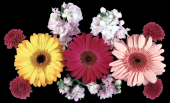 Предлагаем вашему вниманию 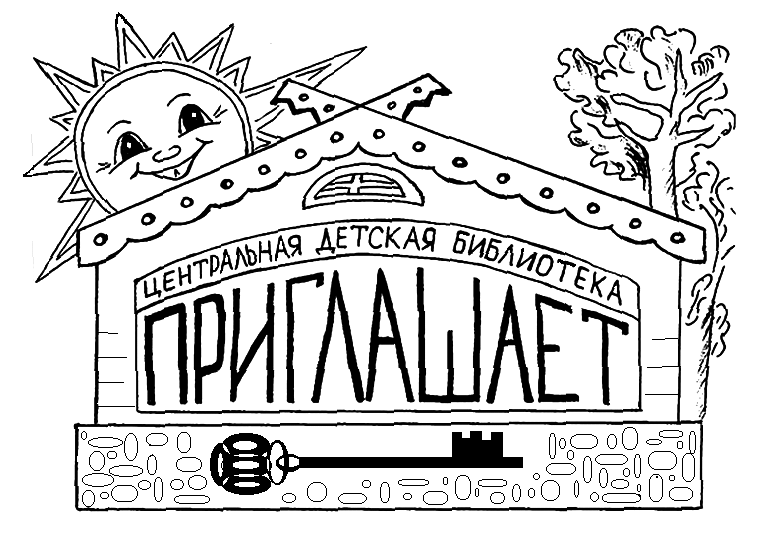 следующие мероприятия:Праздничный календарь * Конкурсная программа для девочек  «Мисс 8 марта»                                        1 – 4 кл.* Развлекательная программа  «Сегодня праздник у девчат»                          1 – 5  кл.* Игра-викторина  «А ну-ка девочки»                                                                        3 -- 5 кл.* Праздничный час  «Самый главный человек»                                                       1 – 4  кл.* Праздник первоклассников «Спасибо, Азбука, тебе!»                                               1 кл.* Клуб отличников  «Знатоки Аз и Буки»                                                                         1  кл.Литературные часы и викторины* Урок этикета  «Книжные привычки»                                                                      2 – 8 кл. * Игровой час  «Книжные радости»                                                                             1 –  2 кл.* Литературно-конкурсная программа «В погоне за золотым ключиком» 3 – 4 кл. * Литературная игра «В заповедной пришвинской стране»                              3 – 6 кл.* Литературная переменка «Наш любимый Михалков»                                    2 – 4 кл.* Литературная игра «Сказки старой Дании»                                                        1 –  3 кл.* Литературная игра  «Весёлая страна Николая Носова»                                   1 – 3 кл. Часы патриотизма* Фольклорно-краеведческое путешествие «Легенды Крыма»                       5 – 9  кл.*Историко-игровой час  «Крымская весна»                                                              1 – 4 кл.* Экскурс в прошлое «Москва не сразу строилась…»                                              1 – 3 кл. *Путешествие в прошлое «Наши предки славяне»                                              1 – 2 кл.Обо всём на свете* Культурная прививка «Чистота родного слова»                                                 5 –  9 кл.* Информационный час «Потребитель и его права»                                              3 – 8 кл.* Познавательно-игровой час «Буратино в гостях у ребят»                                 1 – 2 кл.Уроки здоровья и безопасности* Урок осторожности «Лёд – не шутка, он опасен»                                              1 – 2 кл.* Урок безопасности «Встречаем весну безопасно»                                              2 – 4 кл.* Агитационная беседа «Быть здоровым – это модно»                                        6 – 9 кл.* Урок здорового образа жизни «Не дай обмануть себя»                                     6 – 9 кл.Наш адрес:г. Кола, ул. Победы, 7, 3-й этажКольская центральная детская библиотекаТел.: 3 - 35 – 48, 3 - 35 - 63+79086060409 Наталья Александровна+79643073971 Елена Васильевнаe-mail: bibliokinder@mail.ruСайт:  https://bibliokinder.kulturu.ru/Группа ВК: https://vk.com/bibliokinder_kola_chteniye